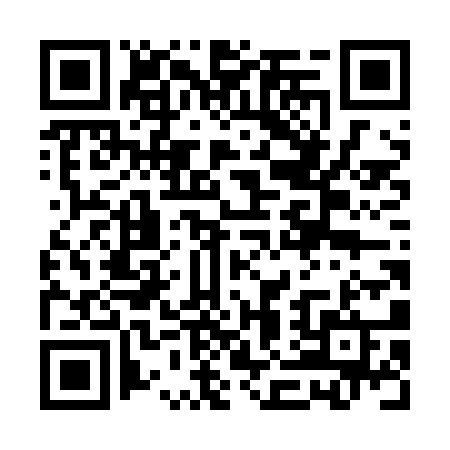 Ramadan times for Borino, BulgariaMon 11 Mar 2024 - Wed 10 Apr 2024High Latitude Method: Angle Based RulePrayer Calculation Method: Muslim World LeagueAsar Calculation Method: HanafiPrayer times provided by https://www.salahtimes.comDateDayFajrSuhurSunriseDhuhrAsrIftarMaghribIsha11Mon5:095:096:4112:334:396:256:257:5212Tue5:075:076:3912:324:406:266:267:5313Wed5:055:056:3812:324:416:286:287:5514Thu5:035:036:3612:324:426:296:297:5615Fri5:025:026:3412:324:426:306:307:5716Sat5:005:006:3312:314:436:316:317:5817Sun4:584:586:3112:314:446:326:327:5918Mon4:564:566:2912:314:456:336:338:0119Tue4:544:546:2712:314:466:346:348:0220Wed4:534:536:2612:304:476:356:358:0321Thu4:514:516:2412:304:486:366:368:0422Fri4:494:496:2212:304:486:386:388:0623Sat4:474:476:2112:294:496:396:398:0724Sun4:454:456:1912:294:506:406:408:0825Mon4:434:436:1712:294:516:416:418:0926Tue4:414:416:1612:284:526:426:428:1127Wed4:394:396:1412:284:526:436:438:1228Thu4:374:376:1212:284:536:446:448:1329Fri4:364:366:1012:284:546:456:458:1530Sat4:344:346:0912:274:556:466:468:1631Sun5:325:327:071:275:567:477:479:171Mon5:305:307:051:275:567:497:499:192Tue5:285:287:041:265:577:507:509:203Wed5:265:267:021:265:587:517:519:214Thu5:245:247:001:265:587:527:529:235Fri5:225:226:591:255:597:537:539:246Sat5:205:206:571:256:007:547:549:257Sun5:185:186:551:256:017:557:559:278Mon5:165:166:541:256:017:567:569:289Tue5:145:146:521:246:027:577:579:2910Wed5:125:126:501:246:037:587:589:31